Subject:	 Child Development		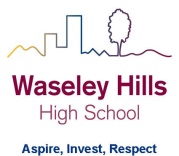 Teacher: J.WilliamsYear:	11			Topic/theme: Completing CourseworkDon’t forget you can access the school drives and resources form the school website: https://www.waseleyhills.worcs.sch.uk/Staff Guidance:Generic task sheet to be issued – attached version will be copied ready for distribution:An overall task sheet will be set for KS3 and 4 pupils – this will be distributed via tutors or teachers if/when the time comes.  I will also put this on the VLE and ShowMyHomework. Setting Subject Specific Tasks via SMHWK – two week template provided in attached file:We have developed a simple template to help set independent work quickly and in a structure that is simple for pupils to understand. Please see the attached sheet and follow the instructions should we close. Complete the template and set via SMHWK – deadline date two weeks form when set to ensure it remains live. Keep it simple – less is more when it comes to instructions  Consider the use of youtube or other resources that are already available.Only provide a maximum of three URL links per lesson.  This should be enough for pupils to engage with the theme.Outline the main ‘take home’ message you want pupils to focus on using the resources.Keep the task simple – straight forward questions or activities based on the resourcesFUN – this is a good opportunity to share some fun task which include modelling, creative writing, revision card making etc. (remember pupils may have access to limited resources at home). Please note you can set additional tasks for pupils particularly GCSE and A Level but please keep these straightforward, avoid overloading SMHWK as it may disengage or stress pupils if they become confused, and keep it simple (avoid attached lesson PowerPoints and large documents).Lesson What you need to take from this lesson Resource to use or hyperlinkSuggested task 1Completing RO19 LO4Answering scenario of feeding solution for 0-6 month old.CW area – Child Devt – Cambridge National – RO19 LO4https://www.youtube.com/watch?v=cOUIyrau7eUhttps://www.youtube.com/watch?v=Lhp4_GY9uL4Complete coursework as per helpsheet in CW area and include step by step pictures of how to make up a bottle and how to sterilise bottles.Note – for people who have not done the practical assessment you will only be doing the step by step factsheet, for all other students you will have both step by step factsheet and your own evidence.SAVE WORK ON A MEMORY STICK TO BRING TO NEXT LESSON.2Improving RO19 LO1 and 2 – Equipment choices for nurseryCW area – Child Devt – Cambridge National – RO19 – LO1Add Synoptic Links page What have you learnt in RO18 which has helped you to answer RO19 eg ‘in LO% we learnt about car seat laws so this helped me decide which car seat to choose.SAVE or Email to jewilliams@waseleyhills.worcs.sch.uk3Improving RO19 LO1 and 2 – Equipment choices for nurseryCW area – Child Devt – Cambridge National – RO19 – LO2Add Conclusion page based on feedback from nursery manager.Link aspects from presentation to things you are suggesting eg ‘ she said that clothing which can be easily taken on and off is better for potty training and I have not chosen dungarees’SAVE or Email to jewilliams@waseleyhills.worcs.sch.uk4Improve RO20 LO2 – Types of PlayAccess your work on school computer systemProduce notes you would use to go alongside the presentation.On slide xx I will discuss xxx because the creche workers need to understand xxx5Make front pages for each piece of Courseworkhttps://www.ocr.org.uk/Images/264237-centre-handbook.pdfRO19 LO1RO19 LO2RO19 LO3RO19 LO4RO20 LO1RO20 LO2RO20 LO3 &4Candidate name and number and unit of work and suitable pictures.